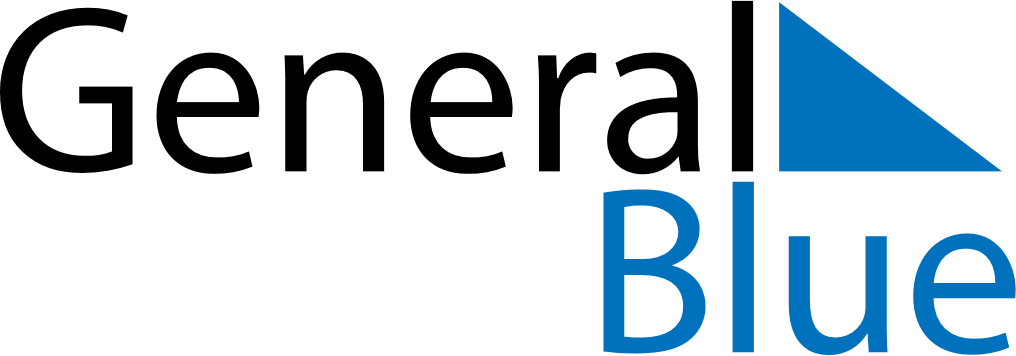 November 2024November 2024November 2024November 2024November 2024November 2024Neopolis, Sergipe, BrazilNeopolis, Sergipe, BrazilNeopolis, Sergipe, BrazilNeopolis, Sergipe, BrazilNeopolis, Sergipe, BrazilNeopolis, Sergipe, BrazilSunday Monday Tuesday Wednesday Thursday Friday Saturday 1 2 Sunrise: 4:55 AM Sunset: 5:24 PM Daylight: 12 hours and 28 minutes. Sunrise: 4:55 AM Sunset: 5:24 PM Daylight: 12 hours and 29 minutes. 3 4 5 6 7 8 9 Sunrise: 4:55 AM Sunset: 5:24 PM Daylight: 12 hours and 29 minutes. Sunrise: 4:54 AM Sunset: 5:24 PM Daylight: 12 hours and 30 minutes. Sunrise: 4:54 AM Sunset: 5:25 PM Daylight: 12 hours and 30 minutes. Sunrise: 4:54 AM Sunset: 5:25 PM Daylight: 12 hours and 31 minutes. Sunrise: 4:54 AM Sunset: 5:25 PM Daylight: 12 hours and 31 minutes. Sunrise: 4:53 AM Sunset: 5:26 PM Daylight: 12 hours and 32 minutes. Sunrise: 4:53 AM Sunset: 5:26 PM Daylight: 12 hours and 32 minutes. 10 11 12 13 14 15 16 Sunrise: 4:53 AM Sunset: 5:26 PM Daylight: 12 hours and 32 minutes. Sunrise: 4:53 AM Sunset: 5:27 PM Daylight: 12 hours and 33 minutes. Sunrise: 4:53 AM Sunset: 5:27 PM Daylight: 12 hours and 33 minutes. Sunrise: 4:53 AM Sunset: 5:27 PM Daylight: 12 hours and 34 minutes. Sunrise: 4:53 AM Sunset: 5:28 PM Daylight: 12 hours and 34 minutes. Sunrise: 4:53 AM Sunset: 5:28 PM Daylight: 12 hours and 35 minutes. Sunrise: 4:53 AM Sunset: 5:28 PM Daylight: 12 hours and 35 minutes. 17 18 19 20 21 22 23 Sunrise: 4:53 AM Sunset: 5:29 PM Daylight: 12 hours and 36 minutes. Sunrise: 4:53 AM Sunset: 5:29 PM Daylight: 12 hours and 36 minutes. Sunrise: 4:53 AM Sunset: 5:30 PM Daylight: 12 hours and 36 minutes. Sunrise: 4:53 AM Sunset: 5:30 PM Daylight: 12 hours and 37 minutes. Sunrise: 4:53 AM Sunset: 5:30 PM Daylight: 12 hours and 37 minutes. Sunrise: 4:53 AM Sunset: 5:31 PM Daylight: 12 hours and 37 minutes. Sunrise: 4:53 AM Sunset: 5:31 PM Daylight: 12 hours and 38 minutes. 24 25 26 27 28 29 30 Sunrise: 4:53 AM Sunset: 5:32 PM Daylight: 12 hours and 38 minutes. Sunrise: 4:53 AM Sunset: 5:32 PM Daylight: 12 hours and 38 minutes. Sunrise: 4:53 AM Sunset: 5:33 PM Daylight: 12 hours and 39 minutes. Sunrise: 4:54 AM Sunset: 5:33 PM Daylight: 12 hours and 39 minutes. Sunrise: 4:54 AM Sunset: 5:34 PM Daylight: 12 hours and 39 minutes. Sunrise: 4:54 AM Sunset: 5:34 PM Daylight: 12 hours and 40 minutes. Sunrise: 4:54 AM Sunset: 5:35 PM Daylight: 12 hours and 40 minutes. 